附件1剑阁县城区基准地价及地价定义一、剑阁县城区基准地价结果一览表二、基准地价定义（一）估价期日：2020年1月1日。（二）土地使用年期：40年（商服用地）、70年（住宅用地）、50年（工业用地、公共管理与公共服务用地）。（三）容积率：1.8（商服用地）、1.8（住宅用地）、1.0（工业用地）；1.8（公共管理与公共服务用地）。（四）土地开发程度：宗地外“六通”（通上水，通下水，通电，通讯，通气，通路），宗地内“场平”（场地平整）。（五）土地权利状况：出让土地，无他项权利限制下的土地使用权价格。附件2剑阁县城区各类各级基准地价修正系数汇总表一、剑阁县城区商服用地容积率修正系数表表1二、剑阁县城区住宅用地容积率修正系数表表2三、楼层修正系数表剑阁县城区住宅（七层）各楼层占宗地地价比例系数表表3													                          单位：%剑阁县城区住宅（15层）各楼层占宗地地价比例系数表表36     												                    	单位：%剑阁县城区住宅（32层）各楼层占宗地地价比例系数表表4													                             单位：%剑阁县城区商业（七层）各楼层占宗地地价比例系数表表5                                                                                       单位：%四、出让年期修正系数表剑阁县城区商服用地使用年期修正系数表表6剑阁县城区住宅用地使用年期修正系数表表7剑阁县城区工业用地使用年期修正系数表表8剑阁县城区公共管理与公共服务用地使用年期修正系数表表9附件3剑阁县城区各类各级范围说明表一、商服用地剑阁县城区商服用地级别边界说明表表1具体级别界线详见商服用地土地级别图二、住宅用地剑阁县城区住宅用地级别边界说明表表2具体级别界线详见住宅用地土地级别图三、工业用地剑阁县城区工业用地级别边界说明表表3-1-3具体级别界线详见工业用地土地级别图四、公共管理与公共服务用地剑阁县城区公共管理与公共服务用地级别边界说明表表3-1-4具体级别界线详见公共管理与公共服务用地土地级别图附件4剑阁县城区各类各级基准地价图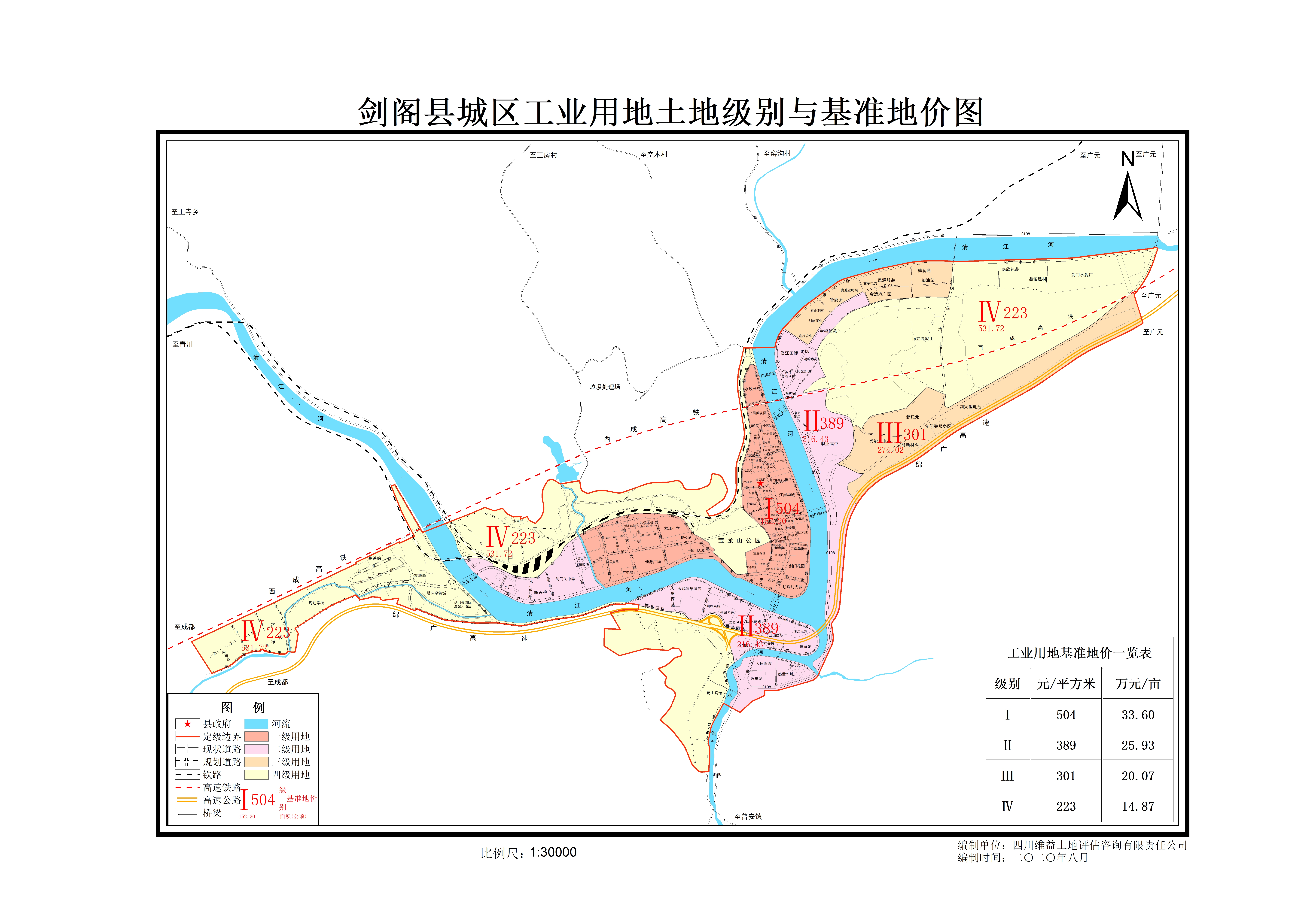 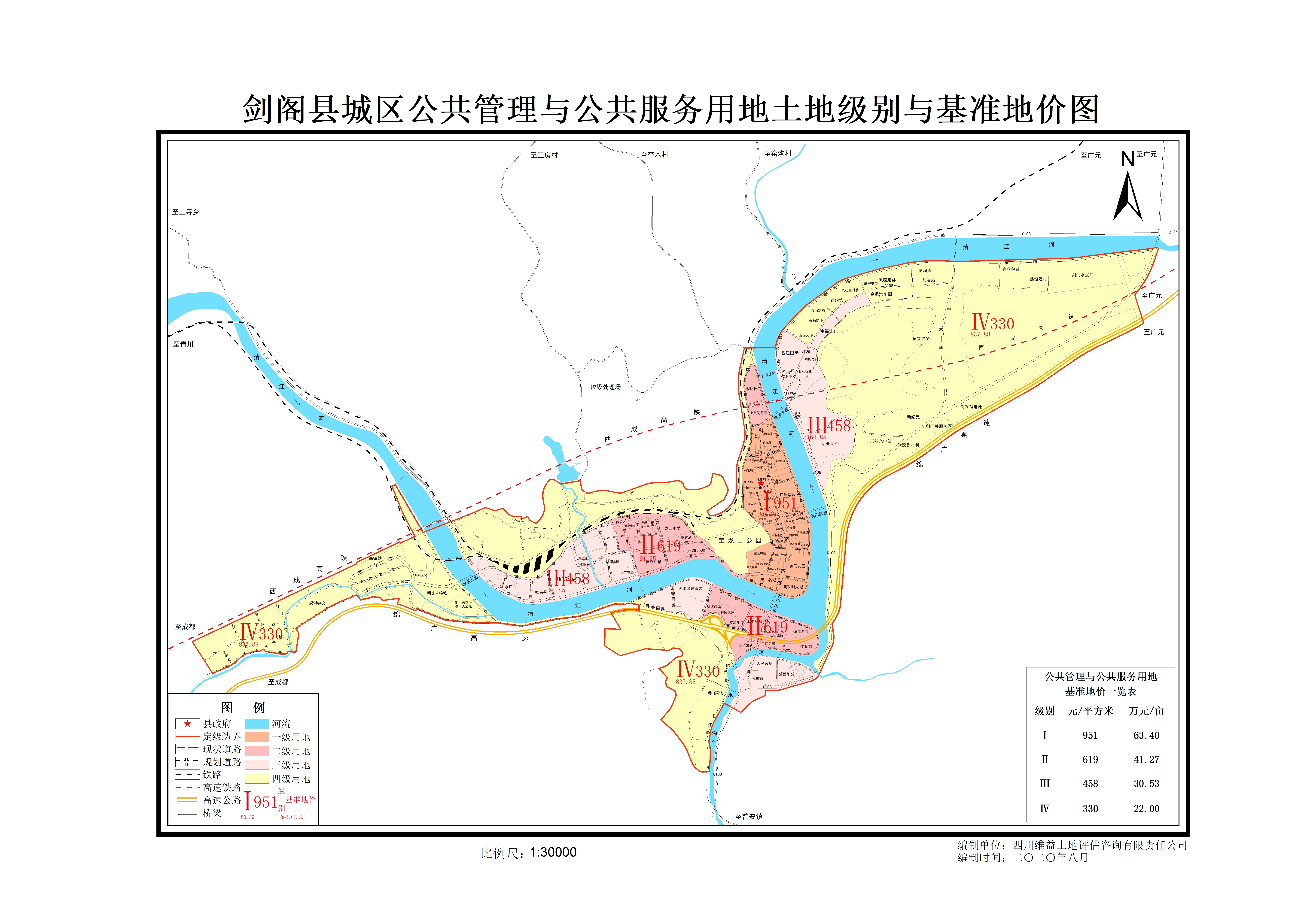 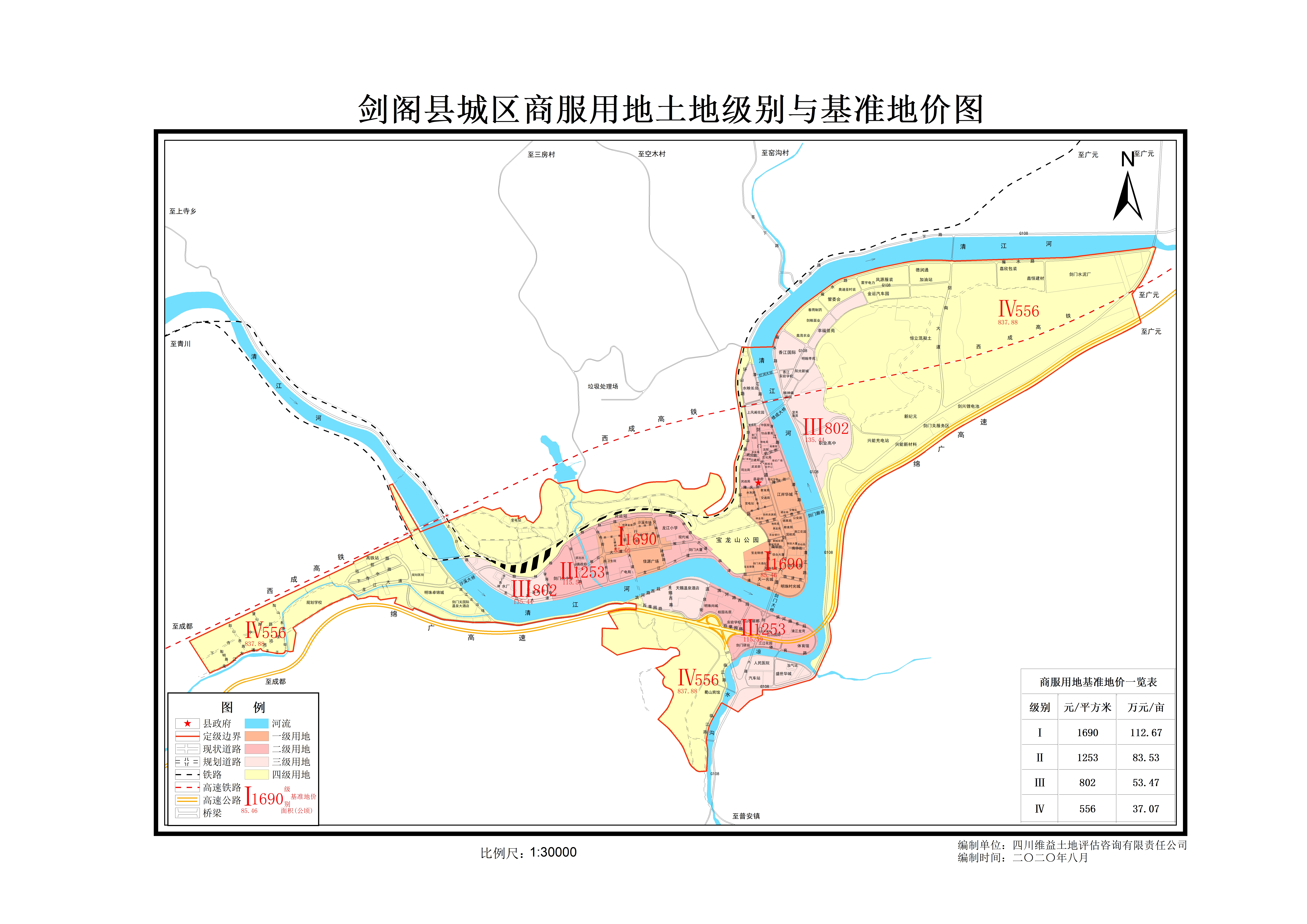 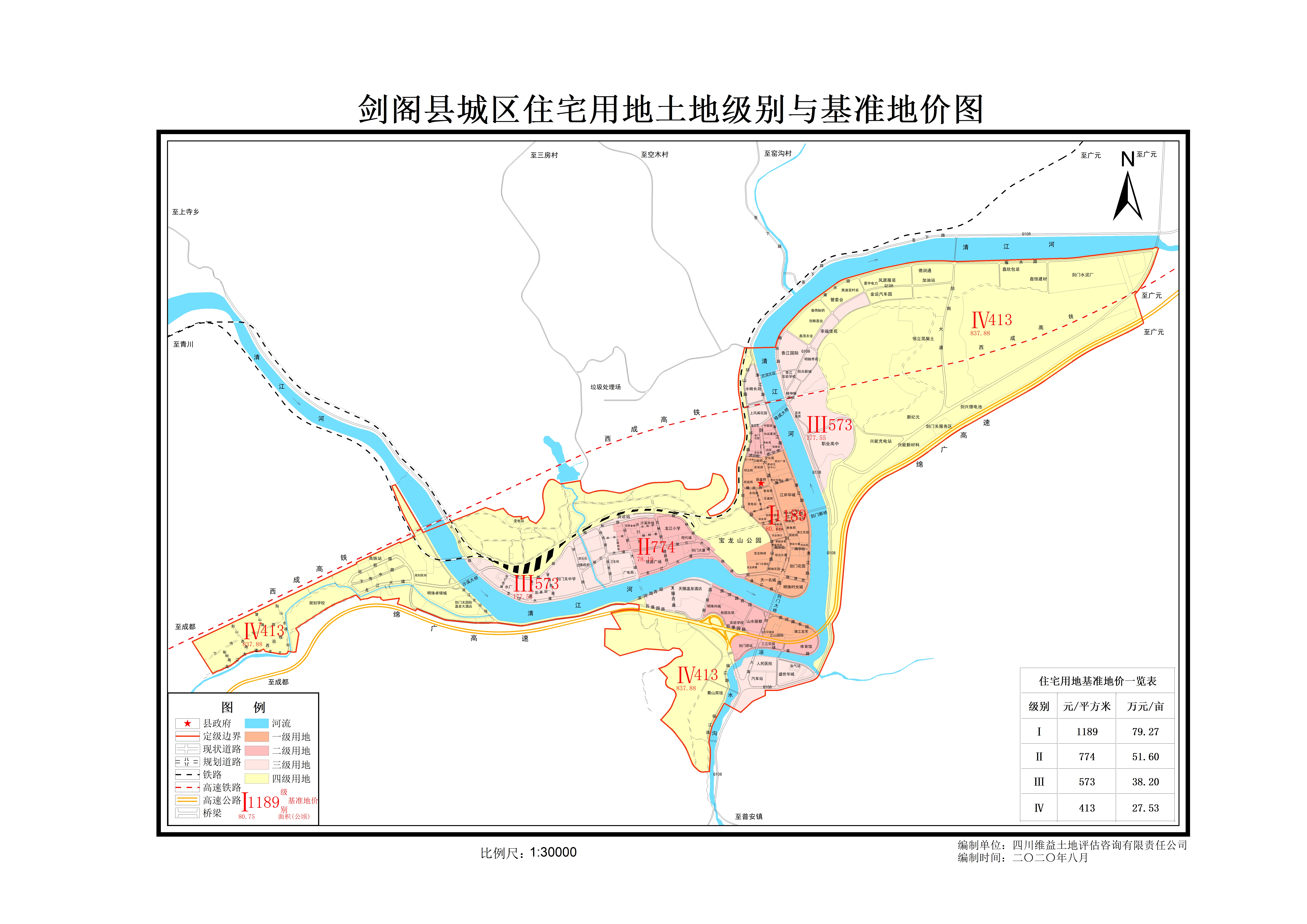 用途                        级别用途                        级别ⅠⅡⅢⅣ商服用地元/平方米16901253802556商服用地万元/亩112.6783.5353.4737.07住宅用地元/平方米1189774573413住宅用地万元/亩79.2751.6038.2027.53工业用地元/平方米504389301223工业用地万元/亩33.6025.9320.0714.87公共管理与公共服务用地元/平方米951619458330公共管理与公共服务用地万元/亩63.4041.2730.5322.00容积率＜1.0[1.0,1.8)1.8(1.8,2.2](2.2,2.6](2.6,3.0](3.0,3.4]>3.4修正系数0.85 0.96 1.00 1.07 1.13 1.20 1.28 1.35 容积率＜1.0[1.0,1.8)1.8(1.8,2.2](2.2,2.6](2.6,3.0](3.0,3.4]>3.4修正系数0.83 0.94 1.00 1.03 1.07 1.10 1.12 1.15 楼层一二三四五六七公式K1/K总K2/K总K3/K总K4/K总K5/K总K6/K总K7/K总比例系数14.05 14.36 14.53 14.56 14.46 14.21 13.83 楼层一二三四五六七八九十十一十二十三十四十五公式K1/K总K2/K总K3/K总K4/K总K5/K总K6/K总K7/K总K8/K总K9/K总K10/K总K11/K总K12/K总K13/K总K14/K总K15/K总比例系数6.45 6.54 6.62 6.69 6.73 6.77 6.79 6.80 6.79 6.77 6.74 6.69 6.62 6.55 6.45 楼层一二三四五六七八九十十一十二十三十四十五十六公式K1/K总K2/K总K3/K总K4/K总K5/K总K6/K总K7/K总K8/K总K9/K总K10/K总K11/K总K12/K总K13/K总K14/K总K15/K总K16/K总比例系数3.00 3.02 3.04 3.06 3.08 3.10 3.11 3.13 3.14 3.15 3.16 3.17 3.18 3.18 3.18 3.19 楼层十七十八十九二十二十一二十二二十三二十四二十五二十六二十七二十八二十九三十三十一三十二公式K17/K总K18/K总K19/K总K20/K总K21/K总K22/K总K23/K总K24/K总K25/K总K26/K总K27/K总K28/K总K29/K总K30/K总K31/K总K32/K总比例系数3.19 3.19 3.18 3.18 3.18 3.17 3.16 3.15 3.14 3.13 3.12 3.10 3.08 3.07 3.05 3.03 楼层一二三四五六七公式K1/K总K2/K总K3/K总K4/K总K5/K总K6/K总K7/K总比例系数26.98 14.84 12.59 11.80 11.44 11.24 11.12 使用年期12345678910修正系数0.0644 0.1250 0.1821 0.2358 0.2863 0.3339 0.3787 0.4209 0.4606 0.4980 使用年期11121314151617181920修正系数0.5332 0.5663 0.5974 0.6268 0.6544 0.6804 0.7049 0.7280 0.7497 0.7701 使用年期21222324252627282930修正系数0.7893 0.8074 0.8244 0.8405 0.8556 0.8698 0.8832 0.8957 0.9076 0.9188 使用年期31323334353637383940修正系数0.9293 0.9391 0.9485 0.9572 0.9655 0.9732 0.9805 0.9874 0.9939 1.0000 使用年期12345678910修正系数0.0562 0.1092 0.1593 0.2067 0.2515 0.2938 0.3337 0.3715 0.4072 0.4409 使用年期11121314151617181920修正系数0.4728 0.5029 0.5313 0.5582 0.5836 0.6076 0.6303 0.6517 0.6720 0.6911 使用年期21222324252627282930修正系数0.7092 0.7263 0.7424 0.7577 0.7721 0.7857 0.7986 0.8107 0.8222 0.8331 使用年期31323334353637383940修正系数0.8433 0.8530 0.8622 0.8708 0.8790 0.8868 0.8941 0.9010 0.9075 0.9136 使用年期41424344454647484950修正系数0.9195 0.9250 0.9302 0.9351 0.9397 0.9441 0.9482 0.9522 0.9558 0.9593 使用年期51525354555657585960修正系数0.9626 0.9658 0.9687 0.9715 0.9741 0.9766 0.9790 0.9812 0.9833 0.9853 使用年期61626364656667686970修正系数0.9872 0.9889 0.9906 0.9922 0.9937 0.9951 0.9964 0.9977 0.9989 1.0000 使用年期12345678910修正系数0.0544 0.1062 0.1553 0.2019 0.2462 0.2882 0.3282 0.3661 0.4021 0.4363 使用年期11121314151617181920修正系数0.4688 0.4997 0.5290 0.5568 0.5832 0.6083 0.6322 0.6548 0.6763 0.6967 使用年期21222324252627282930修正系数0.7161 0.7345 0.7520 0.7686 0.7843 0.7993 0.8135 0.8270 0.8398 0.8520 使用年期31323334353637383940修正系数0.8636 0.8746 0.8850 0.8949 0.9043 0.9132 0.9217 0.9298 0.9374 0.9447 使用年期41424344454647484950修正系数0.9516 0.9582 0.9644 0.9703 0.9759 0.9812 0.9863 0.9911 0.9957 1.0000 使用年期12345678910修正系数0.0581 0.1130 0.1649 0.2139 0.2603 0.3042 0.3457 0.3849 0.4220 0.4570 使用年期11121314151617181920修正系数0.4901 0.5215 0.5511 0.5791 0.6056 0.6306 0.6543 0.6766 0.6978 0.7178 使用年期21222324252627282930修正系数0.7367 0.7546 0.7715 0.7875 0.8026 0.8169 0.8304 0.8431 0.8552 0.8666 使用年期31323334353637383940修正系数0.8774 0.8876 0.8972 0.9064 0.9150 0.9231 0.9308 0.9381 0.9450 0.9515 使用年期41424344454647484950修正系数0.9577 0.9635 0.9690 0.9742 0.9791 0.9838 0.9882 0.9924 0.9963 1.0000 级别级别边界级别内主要街道I修城坝：水利局-世纪华联-清江河-清江路与临津街叉口-宝龙御景-宝龙锦绣-环山路-水利局沙溪坝：沙溪市场-佳源广场-尚书街左侧-时代金座-沙溪市场修城坝：隆庆街、汉德街、南华街、临津街部分、环山路部分、清江路部分、水利巷、剑门大道部分沙溪坝：文林街、建设路、步行街、尚书街、赵家巷、市场街、翠云大道部分II修城坝：金门花园-中医院-清江河-步行街-县政府-环山路-金门花园沙溪坝：剑门关中学-翰林路货运站-剑门大厦-剑门关中学大仓坝：明珠尚城-清水河-凉水沟-剑门驿站-实验学校-明珠尚城修城坝：剑门大道部分、武公街沙溪坝：学士街、龙江大道部分、翰林路部分、翠云大道部分大仓坝：滨河路西段、滨河路东段、体育路、剑门大道部分III修城坝：水映长岛-清江河-普成街-环山路-水映长岛沙溪坝：铁路线-翰林路-学海西路-清江河-铁路线大仓坝：温泉街-百草园路-规划桥梁-清江河-温泉街；凉水沟南侧至定级边界拐枣坝：定级边界-奥迪亚时装-沿幸福佳苑东侧道路-精神病医院-宜美家居-职业高中-剑门廊桥-清江河-定级边界修城坝：普成街、清江路部分、环山路部分沙溪坝：学海西路、水厂西路、龙江大道部分、翰林路部分大仓坝：滨河路西段部分、百草园路、温泉街；G108部分拐枣坝：G108部分、雍水路部分IVI到III级以外，定级范围以内。剑南大道、站前路、下寺中路级别级别边界级别内主要街道I修城坝：剑门首座-文化局-清江河-清江路与临津街叉口-宝龙锦绣-环山路-剑门首座大仓坝：剑门大道-清江河-高速公路-剑门大道修城坝：隆庆街、汉德街、南华街、临津街部分、环山路部分、清江路部分、水利巷、剑门大道部分大仓坝：滨河路东段II修城坝：金门花园-中医院-清江河-武公街-环山路-金门花园沙溪坝：时代金座-沙溪市场-翰林路-清江河-佳源广场—时代金座大仓坝：明珠尚城-清水河-剑门大道-高速公路-凉水沟-剑门驿站-实验学校-明珠尚城修城坝：剑门大道部分、武公街沙溪坝：龙江大道部分、翰林路部分、翠云大道部分、文林街、站前大道部分大仓坝：滨河路西段部分、体育路、剑门大道部分III修城坝：水映长岛-清江河-普成街-环山路-水映长岛沙溪坝：铁路线-翰林路-货运站-广电局-清江河-铁路线大仓坝：温泉街-百草园路-规划桥梁-清江河-温泉街；凉水沟以南至定级边界拐枣坝：定级边界-奥迪亚时装-沿幸福佳苑东侧道路-精神病医院-宜美家居-职业高中-剑门廊桥-清江河-定级边界修城坝：普成街、清江路部分、环山路部分沙溪坝：学海西路、水厂西路、龙江大道部分、翰林路部分、尚书街、学士路大仓坝：滨河路西段部分、百草园路、温泉街 拐枣坝：G108部分、雍水路部分IVI到III级以外，定级范围以内。剑南大道、站前路、下寺中路级别级别边界级别内主要街道I水映长岛-清江河-尚书街-货运站-翰林路-宝龙锦绣-环山路-水映长岛隆庆街、汉德街、南华街、临津街、环山路、清江路、水利巷、剑门大道部分、尚书街、翠云大道部分II沙溪坝：沙溪大桥-翰林路-尚书街西侧-清江河-水厂东路大仓坝：规划桥梁-百草园路-定级边界-盛世华城-滨河路-规划桥梁拐枣坝：香江国际-金运汽车园西侧-规划道路-职业高中-108国道-清江河沙溪坝：龙江大道部分、翰林路部分、翠云大道部分、学士路大仓坝：滨河路西段、体育路、温泉街、滨河路东段、剑门大道部分G108部分拐枣坝：雍水路、108国道III拐枣坝：定级边界-加油站-金运汽车园-管委会-鑫茂农业-定级边界绵广高速北侧区域：新纪元-剑兴锂电池-定级边界-兴能材料-兴能变电站-新纪元绵广高速北侧区域：规划道路拐枣坝：G108部分、雍水路部分IVI到III级以外，定级范围以内。剑南大道、站前路、下寺中路级别级别边界级别内主要街道I修城坝：金门花园-中医院-清江河-清江路与临津街叉口-宝龙锦绣-环山路-金门花园修城坝：武公街、隆庆街、汉德街、南华街、临津街部分、环山路部分、清江路部分、水利巷、剑门大道部分II修城坝：水映长岛-清江河-普成街-环山路-水映长岛沙溪坝：货运站-翰林路-清江路-站前大道-货运站大仓坝：明珠尚城-清水河-剑门驿站-百草园路-明珠尚城修城坝：清江路部分、环山路部分、普成街沙溪坝：龙江大道部分、翰林路部分、翠云大道部分、文林街、站前大道部分大仓坝：滨河路西段部分、体育路、剑门大道部分III沙溪坝：铁路线-翰林路-三棵树街-广电局-清江河-铁路线大仓坝：温泉街-百草园路-规划桥梁-清江河-温泉街；凉水沟以南至定级边界拐枣坝：定级边界-奥迪亚时装-沿幸福佳苑东侧道路-规划道路-职业高中-剑门廊桥-清江河-定级边界沙溪坝：学海西路、水厂西路、龙江大道部分、翰林路部分、尚书街、三棵树街、学士路大仓坝：滨河路西段部分、百草园路、温泉街 拐枣坝：G108部分、雍水路部分IVI到III级以外，定级范围以内。剑南大道、站前路、下寺中路